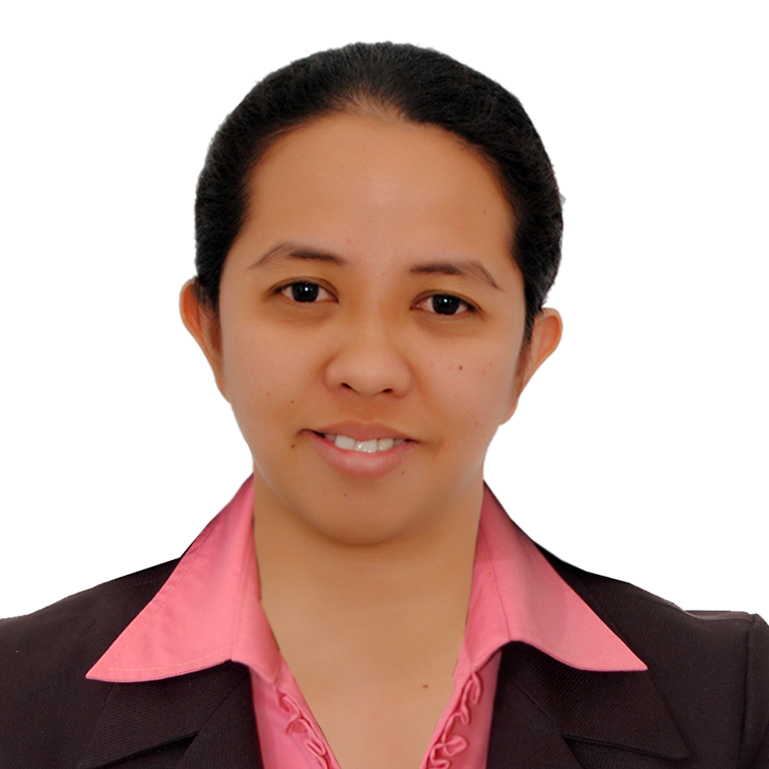 AIZAAIZA.366176@2freemail.com  SUMMARY OF QUALIFICATIONSOutstanding customer service, communication and interpersonal skills.Knowledgeable in Records and Information ManagementHighly adept at assisting co-workers and customers utilizing best practices.Capable of quickly understanding how systems are used in order to provide efficient support.Proficient in Microsoft Word, Excel, PowerPoint PROFESSIONAL BACKGROUNDCUSTOMS BROKER ASSISTANTFundimera BrokerageCaloocan City, Philippines2007 – 2008Duties and ResponsibilitiesAnswers phone calls and emails, takes messages and answers inquiries Schedules appointments, maintains calendar, allocates supervisor’s timeCreates memos and other letters neededMaintains files and financial recordsOrders, distributes, and keeps an inventory of suppliesPerforms other duties assigned.
AVIATION SECURITYPhilippine Aviation Security Services Corporation (PASSCOR)Ninoy Aquino International Airport (NAIA)Pasay City, Philippines2008 – 2011Advance Forces Security and Investigation Services Incorporation (AFSISI)Ninoy Aquino International Airport (NAIA)Pasay City, Philippines2015 – 2016Duties and ResponsibilitiesRecords all incidents happen in the area of responsibility  Conducting  Access Control  to all airport workersCheck passengers ticketConduct searches on passengers and their baggage’s using Metal detectors and x-ray devicesProvides excellent customer service to passengers and all airport usersPROPERTY SPECIALISTSM Development CorporationPasay City, Philippines2012 – 2014Duties and ResponsibilitiesSearch for a prospective clientstudy property listings interview prospective clients accompany clients to property site discuss conditions of saleEDUCATIONAL BACKGROUNDBachelor of Science in Customs AdministrationMariners Polytechnic Colleges FoundationLegazpi City, Phillipines2007GraduatePERSONAL INFORMATION	Age		:		30	Date of Birth	:		October 17, 1986	Place of Birth	:		Quezon City, Philippines	Gender		:		Female	Nationality	:		Filipino	Height		:		5’4”	Weight		:		52 kilograms	Civil Status	:		Married